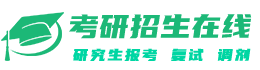 广西大学2023年非全日制专业型硕士研究生招生专业目录除了非全日制高级工商管理硕士(1251 EMBA)以外，我校其他专业均不接收同等学力考生报考广西大学2023年非全日制专业型硕士研究生招生专业目录除了非全日制高级工商管理硕士(1251 EMBA)以外，我校其他专业均不接收同等学力考生报考广西大学2023年非全日制专业型硕士研究生招生专业目录除了非全日制高级工商管理硕士(1251 EMBA)以外，我校其他专业均不接收同等学力考生报考广西大学2023年非全日制专业型硕士研究生招生专业目录除了非全日制高级工商管理硕士(1251 EMBA)以外，我校其他专业均不接收同等学力考生报考名称（编号）考试科目备注备注001  公共管理学院联系人：钟老师（专硕）联系电话： 0771-3227339001  公共管理学院联系人：钟老师（专硕）联系电话： 0771-3227339001  公共管理学院联系人：钟老师（专硕）联系电话： 0771-3227339001  公共管理学院联系人：钟老师（专硕）联系电话： 0771-3227339125200 公共管理00 不区分研究方向(非全日制)拟招生人数:140①199|管理类综合能力②204|英语（二）③-|无④--|无复试科目：0132|公共管理学0133|思想政治理论复试科目：0132|公共管理学0133|思想政治理论003  法学院联系人：黄老师联系电话：0771-3236212003  法学院联系人：黄老师联系电话：0771-3236212003  法学院联系人：黄老师联系电话：0771-3236212003  法学院联系人：黄老师联系电话：0771-3236212035101 法律（非法学）00 不区分研究方向(非全日制)拟招生人数:40①101|思想政治理论②201|英语（一）③398|法律硕士专业基础（非法学）④498|法律硕士综合（非法学）复试科目： 0301|法学综合（包含所有二级学科科目）复试科目： 0301|法学综合（包含所有二级学科科目）035102 法律（法学）00 不区分研究方向(非全日制)拟招生人数:40①101|思想政治理论②201|英语（一）③397|法律硕士专业基础（法学）④497|法律硕士综合（法学）复试科目： 0301法学综合（包含所有二级学科科目）复试科目： 0301法学综合（包含所有二级学科科目）005  外国语学院联系人：黄老师联系电话：0771-3272212005  外国语学院联系人：黄老师联系电话：0771-3272212005  外国语学院联系人：黄老师联系电话：0771-3272212005  外国语学院联系人：黄老师联系电话：0771-3272212055101 英语笔译00 不区分研究方向(非全日制)拟招生人数:25①101|思想政治理论②211|翻译硕士英语③357|英语翻译基础④448|汉语写作与百科知识复试科目：0507|英汉互译复试科目：0507|英汉互译010  土木建筑工程学院联系人：覃老师联系电话：0771-3236464010  土木建筑工程学院联系人：覃老师联系电话：0771-3236464010  土木建筑工程学院联系人：覃老师联系电话：0771-3236464010  土木建筑工程学院联系人：覃老师联系电话：0771-3236464085901 土木工程00 不区分研究方向(非全日制)拟招生人数:35①101|思想政治理论②204|英语（二）③302|数学（二）④844|材料力学(土木)复试科目：1010|工程力学1017|建筑项目管理及建设法规两门任选一门复试科目：1010|工程力学1017|建筑项目管理及建设法规两门任选一门013  计算机与电子信息学院联系人：胡老师联系电话：0771-3233035013  计算机与电子信息学院联系人：胡老师联系电话：0771-3233035013  计算机与电子信息学院联系人：胡老师联系电话：0771-3233035013  计算机与电子信息学院联系人：胡老师联系电话：0771-3233035085404 计算机技术00 不区分研究方向(非全日制)拟招生人数:40①101|思想政治理论②204|英语（二）③302|数学（二）④828|程序设计与数据结构复试科目：1301|计算机网络与软件工程复试科目：1301|计算机网络与软件工程017  农学院联系人：刘老师，段老师，谭老师联系电话：0771-3270813017  农学院联系人：刘老师，段老师，谭老师联系电话：0771-3270813017  农学院联系人：刘老师，段老师，谭老师联系电话：0771-3270813017  农学院联系人：刘老师，段老师，谭老师联系电话：0771-3270813095138 农村发展00 不区分研究方向(非全日制)拟招生人数:42①101|思想政治理论②204|英语（二）③342|农业知识综合四④869|农业推广学复试科目：1705|农业专业知识综合复试科目：1705|农业专业知识综合018  动物科学技术学院联系人：邓老师联系电话：0771-3236913018  动物科学技术学院联系人：邓老师联系电话：0771-3236913018  动物科学技术学院联系人：邓老师联系电话：0771-3236913018  动物科学技术学院联系人：邓老师联系电话：0771-3236913095200 兽医00 不区分研究方向(非全日制)拟招生人数:15①101|思想政治理论②204|英语（二）③343|兽医基础④873|临床诊断学复试科目：1802|兽医学概论复试科目：1802|兽医学概论029  工商管理学院联系人：毛老师联系电话：0771-3236944 029  工商管理学院联系人：毛老师联系电话：0771-3236944 029  工商管理学院联系人：毛老师联系电话：0771-3236944 029  工商管理学院联系人：毛老师联系电话：0771-3236944 125100 工商管理02 MBA综合管理方向班 (非全日制)拟招生人数:75，其中推免生人数:003 MBA数智化运营方向班/MBA 高端制造业方向班 (非全日制)拟招生人数:115，其中推免生人数:004 高级管理人员工商管理（EMBA） (非全日制)拟招生人数:150，其中推免生人数:0①199|管理类综合能力②204|英语（二）③-|无④--|无复试科目：0210|思想政治理论复试科目：0210|思想政治理论125300 会计00 不区分研究方向(非全日制)拟招生人数:50，其中推免生人数:0①199|管理类综合能力②204|英语（二）③-|无④--|无复试科目：0210|思想政治理论0211|中级财务会计学复试科目：0210|思想政治理论0211|中级财务会计学030  经济学院联系人：黄老师、王老师、张老师联系电话：0771-3231052025100 金融00 不区分研究方向(非全日制)拟招生人数:35①101|思想政治理论②204|英语（二）③396|经济类综合能力④431|金融学综合复试科目：0207|金融市场学复试科目：0207|金融市场学